Propuesta Presupuesto 2022 FUNDACIÓN BARCELONA MOBILE WORLD CAPITALEl presupuesto para el próximo ejercicio se presenta como una proyección del Balance de Situación y de la Cuenta de Resultados previstos para el año 2022. Este documento se complementa con una proyección de flujos de tesorería como resultado de todo lo anterior.La proyección de la Cuenta de Explotación presupuesta los ingresos y gastos para el ejercicio 2022, comparándolos con la previsión de cierre de 2021. Dicha proyección se estructura siguiendo el Plan General Contable, a nivel 3 dígitos, y se analiza por centro de coste o unidad de negocio que origina el ingreso o el gasto.Mobile World Capital Barcelona marca sus objetivos anualmente en el plan estratégico, trasladando dichos objetivos al presupuesto y contando con la base de estimación del cierre del ejercicio anterior y antes de la aprobación de las cuentas anuales definitivas.A continuación, se presenta la propuesta de presupuesto para el ejercicio 2022 y su aprobación por el Patronato en la sesión del 18 de diciembre de 2021.La Fundació Barcelona Mobile World Capital Foundation (en lo sucesivo, “MWCapital”), desde su constitución en el año 2012, impulsa el desarrollo digital de la sociedad para mejorar la vida de las personas a nivel global.MWCapital centra su actividad en cuatro áreas: la aceleración de la innovación a través del emprendimiento digital; la transformación de la industria mediante la tecnología digital; el crecimiento del talento digital entre las nuevas generaciones y los profesionales y también la reflexión sobre el impacto de la tecnología en nuestra sociedad. Se trata de una fundación promovida por la Administración General del Estado (Ministerio de Asuntos Económicos y Transformación Digital), la Generalitat de Catalunya, el Ayuntamiento de Barcelona, Fira de Barcelona y GSMA. También cuenta con el apoyo de empresas privadas que contribuyen al desarrollo del ecosistema digital de Barcelona. En 2021, las empresas que han formado parte del Patronato de MWCapital son Telefónica, Vodafone, Orange, Damm y CaixaBank.Para conseguir su misión, MWCapital obtendrá unos ingresos acumulados de casi 200 millones de euros (a previsión de cierre del ejercicio 2022) que financiarán gastos por valor de 196 millones de euros e inversiones por importe de 3’25 millones de euros. Esto ha generado, a lo largo de los últimos 9 años, un excedente presupuestario que, al término del ejercicio 2022, previsiblemente ascenderá a 4,28 millones de euros. Se calcula un aumento del excedente presupuestario en 18,8 k€, para el cierre del ejercicio 2021 y de 2,1 k€ a previsión cierre 2022, tal y como se aprecia en el cuadro adjunto. Por ello, MWCapital podría hacer frente a posibles pérdidas de ejercicios futuros que impliquen obligaciones de pago hasta el importe de excedente presupuestario acumulado en ese momento.A nivel metodológico, el presupuesto se elabora a partir de la consignación económica de las actividades recogidas en los planes operativos de los programas y áreas de MWCapital:Digital Future SocietyDigital TalentObservatorio Nacional 5G5G BarcelonaMarketing y Comunicación Corporativo (incluyen eventos como el MWC Barcelona 2020)Proyectos EuropeosServicios CorporativosReferente a los ingresos, cabe destacar que, de los 1,18M€ (en concepto de donación) únicamente 200 k€ que planteamos en el presupuesto, corren un riesgo de no materializarse. Estos ingresos dependen de que los Patronos actuales y nuevos patronos del sector privado quieran apostar por realizar donaciones y patrocinios para alcanzar el objetivo de 1,18 M€ en 2022. De esta manera, el total de ingresos para 2022 ascienden a 20.353 k€, compuesto por 18.011 k€ en concepto de subvenciones, donaciones y legados, 162 k€ de ingresos en prestación de servicio, 995 k€ promociones, patrocinadores y promociones, así como,  1.185 k€ en concepto de donaciones y otros ingresos por la actividad.Por lo que refiere a los gastos, en 2022 la Fundación destinará 9.500 k€ de los 15 M€ recibidos por las Administraciones Públicas al pago de la Contribución Anual (Annual Contribution), prevista en el Host City Parties Agreement y 481 k€ a sufragar actividades de soporte del MWC Barcelona. Estas cantidades se incluyen en la partida de servicios profesionales independientes, dentro de los gastos de explotación y representan un 70% de los gastos totales de MWCapital para el año 2022.Los costes de personal, incluyendo sueldos y salarios, así como contribuciones a la Seguridad Social, se sitúan en 2.841 k€, cifra que representa aproximadamente el 14% sobre el total de gastos previstos en MWCapital para este ejercicio y que es inferior a años anteriores.En cuanto a inversiones, MWCapital únicamente prevé ejecutar presupuesto por esta vía por valor de 70 k€, correspondientes al mantenimiento del parque informático, compras de inmovilizado material, así como de software.La Cuenta de Resultados arroja un resultado positivo de 2.146 € y el Balance de Situación presenta una situación patrimonial equilibrada. Además, la previsión de tesorería asciende a 3.885 k€ a previsión cierre del ejercicio 2022. Este resultado incluye el pago de 1,5M€ en el mes de enero, pendiente a GSMA relacionado con el Host City Parties Agreement 2012-2013.3.1. Presupuesto 20223.2 Resumen de variaciones del presupuesto 2022 vs previsión de cierre 2021Los ingresos para el ejercicio 2022 respecto a la previsión de cierre del 2021 aumentan en un 12% (2.165 k€). Esto principalmente es debido a que se prevé poder tener un nuevo convenio asociado al programa Digital Future Society por valor de 1.190 k€, así como también un convenio para el programa Observatorio Nacional 5G que se prevé activar 600 k€. Por último, se espera tener un mayor número de Proyectos Europeos, así como recibir donaciones por los actuales patronos u otros nuevos. En lo que se refiere a los gastos de personal, en 2022 disminuye el gasto en 373 k€ (11,6%) respecto a la previsión de cierre del 2021. El gasto de personal representa el 14% de los gastos totales respecto al 16% que representaba en el presupuesto presentado el año 2021.Por último, los costes de explotación aumentan en un 17% (2.538 k€) respecto a la previsión de cierre de 2021 en consonancia con el aumento de ingresos, teniendo en cuenta que durante el año 2021 se realizarán más acciones dentro del marco del programa Digital Future Society y Observatorio Nacional, así como la celebración del MWC Barcelona 2021 en febrero de 2022, ya que durante el año 2021 fue un evento más pequeño para poder activar el ecosistema y el próximo se prevé realizar bajo la normalidad de ediciones anteriores a la pandemia. Por último, también se prevé asistir al MWC Shanghai 20222 y los Ángeles a través de un convenio de colaboración con Red.es, Ajuntament de Barcelona, Generalitat de Catalunya para la “promoción, crecimiento e internalización de empresas españolas de base tecnológica en ecosistemas de referencia”. 3.3 Detalle de ingresos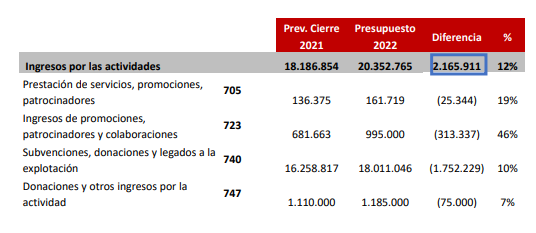 Los ingresos por subvenciones y donaciones representan el 96% de los fondos disponibles (ingresos) de la Fundación para el ejercicio 2022.Los recursos previstos para el ejercicio 2022 ascienden a 20.352 k€ que provienen mayoritariamente de subvenciones públicas y donaciones, así como los generados por la propia actividad económica de la Fundación que únicamente suponen un 7% del total de ingresos.Los ingresos que se presentan en este presupuesto son un 12% superiores a los ingresos que se prevén obtener a previsión de cierre 2021 y esto es debido a que se esperan recibir 2.165 k€ más respecto a la previsión de cierre 2021. Se esperan recibir ingresos vinculados a la venta del espacio publicitario relacionado con el MWC Barcelona 2022 por valor de 300 k€, así como que nos puedan otorgar al menos un proyecto europeo más de los actuales y, por último, activar todos los ingresos que hacen referencia a las subvenciones vinculadas al Observatorio Nacional 5G y Digital Future Society, que durante el 2021 no se pudo tener un nuevo convenio renovando los importes de 2019 y 2020. Además, se prevé para 2022 ingresos privados para la Cumbre de DFS 2022 por valor de 250 k€, así como también una subvención de unos 190 k€ con el Ayuntamiento de Barcelona con la unidad de la Agenda 2030. Esta subvención se prevé con un convenio entre la Fundación y el Ayuntamiento de Barcelona donde regulará el alcance del proyecto, los compromisos económicos, así como los recursos humanos necesarios, que en todo caso estará todo contemplado en el acuerdo de convenio.En ingresos por donaciones, se esperan obtener 200k€ por captación de nuevos patronos o de nuevas aportaciones de los actuales.  Cabe destacar que la “Barcelona Mobile World Capital” tiene la mención de Acontecimiento de Excepcional Interés Público para el periodo comprendido del 1 de enero de 2018 hasta el 31 de diciembre de 2020 (en proceso de extensión actualmente). Confirmación de la renovación en la Ley de Presupuestos Generales del Estado, hasta el 31 de diciembre de 2023, de la consideración de Acontecimiento de Excepcional Interés Público “Barcelona Mobile World Capital” a efectos de permitir la aplicabilidad de las deducciones fiscales contempladas en la Ley 49/2002, de 23 de diciembre, de régimen fiscal de las entidades sin fines lucrativos y de los incentivos fiscales al mecenazgo, que favorecen a los potenciales donantes. Cabe destacar, que de los 15.000 k€ que se reciben de las tres administraciones públicas (Ajuntament de Barcelona, Generalitat de Catalunya y Ministerio de Asuntos Económicos y Transformación Digital), 9.500 k€ van dirigidos íntegramente al pago por los compromisos adquiridos en virtud del Host City Parties Agreement y 481 k€ para otras obligaciones contractuales de soporte al MWC. Por tanto, MWCapital dispone de unos 5M € para ejecutar el resto de las actividades de su plan estratégico de cara al legado económico y social de la capitalidad mundial de las tecnologías móviles.A continuación, se explican cada una de las partidas de ingresos comparando previsión de cierre 2021 con presupuesto 2022 que principalmente se explican por los siguientes motivos:+75 k€ nuevo convenio de colaboración con Red.es, Ajuntament de Barcelona, Generalitat de Catalunya para la “promoción, crecimiento e internalización de empresas españolas de base tecnológica en ecosistemas de referencia” para asistir al MWC Shangai y Los Ángeles 2022.+ 1.009 k€ nuevo convenio Digital Future Society con Red.es para la creación y realización conjunta del programa, ya que durante el 2021 solo he han podido activar 288 k€ del convenio anterior firmado durante 2019.+491 k€ nuevo convenio relacionado con el Observatorio Nacional con Red.es para la realización de actuaciones conjuntas en el ámbito de la tecnología 5. En año 2021 se realizaron actuaciones a través de una prórroga del antiguo convenio firmado durante noviembre de 2018 por dos años. Por tanto, la activación únicamente fue de 109 k€ y el año que viene se espera por valor de 600 k€.+145 k€ por venta de inventario publicitario durante el MWC Barcelona 2022. Durante el año 2021 únicamente se obtuvieron ingresos por valor de 155 k€ y en 2022 con un evento parecido al del 2019 se esperan ingresos de 300 k€.+247 k€ mayor activación de ingresos por proyectos europeos y considerando que al menos se conseguirá que se otorgue uno más.+72 de mayor número de ingresos en el programa Digital Talent a través de empresas que quieren apoyar el programa a través de cuota de asociado.+ 26 refacturación de servicios entre la Fundación y su sociedad limitada, Barcelona Mobile Ventures por utilización de espacios y costes de servicios generales asociados con la oficina. 3.4 Detalle de gastosPresentamos a continuación el informe detallado de los recursos a utilizar por la Fundación para la ejecución de sus actividades durante el ejercicio 2022.Los gastos se desglosan en cada uno de los capítulos de la cuenta de explotación:Gastos de personalOtros gastos de explotación (servicios exteriores):Alquileres y cánonesReparaciones y conservaciónServicios profesionales independientesPublicidad, propaganda y relaciones públicasSuministrosOtros Servicios3.4.1 	Gastos de PersonalEl gasto de personal previsto baja del 16% del total de gastos en el presupuesto de 2021 al 14% en 2022.En lo que se refiere a los gastos de personal, en 2022 se disminuye el gasto en casi un 12% % (373 k€) respecto a la previsión de cierre del ejercicio 2021. A través del plan director plurianual de estabilización de contratación temporal de la Fundación 2021-2024 hemos optimizado y externalizado una serie de posiciones de estructura laboral que explican la reducción de la masa salarial prevista para este 2022.Respecto a la plantilla de la Fundación, la previsión para este 2022 es contar con un equipo de 43 personas, incluyendo los perfiles específicos para los proyectos con el Ayuntamiento de Barcelona de Agenda 2030.Otros Gastos de ExplotaciónDejando a un lado las obligaciones que asume MWCapital relacionadas con la celebración del MWC Barcelona y que se derivan del Host City Parties Agreement, el gasto en Servicios Exteriores, que se concentran principalmente en los programas Digital Future Society, Barcelona Digital Talent, Marketing Corporativo (incluye eventos) y servicios corporativos para dar respuesta a todas las necesidades de los programas (incluye servicios jurídicos, RRHH, alquileres, etc.).En 2022 se prevé un mayor gasto del 17% (2.538 k€) de los gastos de explotación. Esto está relacionado con la cantidad de ingresos que se esperan recibir durante el año y se activa gasto en consonancia con el objetivo fundacional de resultado más próximo al punto de equilibrio, es decir lo más próximo a cero. Este incremento se debe principalmente porque en este presupuesto se considera la firma para un nuevo convenio asociado al programa Digital Future Society, así como Observatorio Nacional. Contando también que el MWC Barcelona 2022 será parecido a anteriores ediciones a la pandemia, COVID-19 y por tanto será más grande que el realizado en julio de 2021.  Por último, los gastos en publicidad, comunicación y relaciones públicas también incrementarán el gasto en esta partida, ya que muchas acciones de marketing se han postpuesto para realizarlas durante el año 2022 repartido entre los distintos programas, tales como Digital Talent (+28€), 5G Barcelona y ON5G (+274 k€) con mayor volumen de patrocinios y convenios de colaboración. A continuación, se detallarán cada una de las partidas de gastos de explotación comparando previsión de cierre 2021 vs presupuesto 2022:a. Alquileres y cánonesEn esta partida se recoge un incremento de gasto de 56 k€ correspondiente a alquileres en el presupuesto de 2022. En la partida de servicios generales que hace referencia a los gastos de alquiler de oficinas, así como de alquiler de espacios, mobiliario o equipos técnicos para la realización de eventos en los distintos programas.Hay un incremento del gasto de 7k€ para 2022 en concepto de alquiler de espacios para celebrar los distintos eventos que tiene programado Digital Future Society. Barcelona Digital Talent también prevé realizar algún gasto en alquiler de espacios y equipos técnicos para realizar pilotos rurales, así como otros posibles eventos y aumenta en 36 k€ el gasto Por último, el Observatorio Nacional 5G prevé una partida de gasto de alquileres para realizar seminarios y jornadas que en 2021 no se han producido y hace que haya un coste adicional de 12k€. b. Reparación y conservaciónEn esta partida se incluyen los gastos asociados al mantenimiento y limpieza de las oficinas de MWCapital así como de algunos eventos como el MWC Barcelona que suele necesitar servicio de limpieza. En 2022, esta partida recoge un pequeño incremento por 5 k€, ya que, durante el 2022 se realizarán actividades para la celebración de X aniversario de la Fundación. c. Servicios Profesionales IndependientesEn esta partida se incluyen los trabajos realizados por otras empresas profesionales como agencias de comunicación, marketing corporativo, tanto de creatividad y diseño como de soporte a la producción, consultorías estratégicas, servicios de IT, asesorías y auditorias, servicios jurídicos y laborales. Asimismo, se incorpora la Contribución Anual de 9.500 k€ que se satisface a GSMA según el Host City Parties Agreement.En 2022 los costes de servicios profesionales aumentan respecto a la previsión de cierre de 2021, en un 10% (1.285 k€) que se explican por los siguientes motivos:+ 408 k€ de mayor gasto en el programa Digital Future Society considerando que durante 2022 se realizará la firma del nuevo convenio y esto hará que haya mayor gasto en ponentes y moderadores, agencias de marketing digital, agencias de producción de eventos así como en creación y gestión de contenidos para los eventos y proyectos.+141 k€ para el programa Digital Talent para realizar mayor número de pilotos rurales, misiones internacionales, así como estudios e informes.+416 k€ de mayor gasto asociado al programa Observatorio Nacional 5G considerando que ser firmará un nuevo convenio y que se realizarán producciones de workshops, diseño, secretaria técnica , así como mayor contenido en la web.+136 k€ asociado básicamente a la realización del X aniversario de la Fundación, así como mayor coste para el evento del MWC Barcelona 2021, así como MWC Shangai y Los Ángeles+132 k€ en la partida de IT para poder realizar las mejoras necesarias para una ejecución de la actividad más eficiente y mejorar la productividad, así como una mejora en la productividad.+53 k€ en proyectos europeos para poder realizar nuevas consultorías en el caso de tener algún proyecto nuevo, así como generar mayor número de contenido en las web.d. TransportesEn esta cuenta donde ser reflejan los gastos de traslado de material de las oficinas al almacén no experimenta ningún incremento y se mantienen en el gasto anual de 6 k€e. Primas de segurosEn esta partida encontramos los gastos relacionados con los seguros de responsabilidad civil, así como el propio de la oficina.Esta partida se mantiene con el coste asociado en 2021.f. Servicios bancariosEsta partida incrementa en 30 k€ respecto a la previsión de cierre 2021 en 1.900 euros, ya que se prevé mayor operativa fuera de España e incrementaría el gasto por cambio de moneda.g. Publicidad y relaciones públicasEn esta partida se incluyen gastos relacionados con la publicidad, patrocinios y promoción de MWCapital, sus programas y proyectos. Se incluyen también los gastos de arquitectura y decoración relacionados con la construcción stands y recintos para eventos, además de las cuotas de inscripciones y membresías. El aumento respecto la previsión de cierre de 2021 es del 45% (520k €), esto es debido principalmente por el aumento que se puede observar en las aportaciones para el nuevo convenio asociado al Digital Future Society y Observatorio Nacional 5G, así como también producción audiovisual, campañas en medios digitales para la celebración del X aniversario de la Fundación. Además, en los Proyectos Europeos se espera poder viajar más y asistir a mayor número de congresos que repercutirá en mayor número de producción de material físico, generación de videos y entradas a eventos y ferias.h. SuministrosSe incluyen los gastos de electricidad y telecomunicaciones, así como los suministros asociados con los alquileres de las oficinas del edificio de Pier 01, y de Red.es.Los costes se mantienen igual que en el año 2021 y se seguirá compartiendo los gastos  con su filial, Barcelona Mobile Ventures, S.L, ya que comparten oficinas.i. Otros serviciosEsta partida contempla los costes de viajes, catering, traducciones, así como premios y donativos de los distintos eventos y los consumibles de oficina. Además, incluye los costes relacionados para sufragar actividades de soporte en MWC Barcelona, comprometidas en el contrato del Host City Parties Agreement.El aumento de coste en el presupuesto de 20212en 166% (672 k€) viene dado por los siguientes motivos: +434 k€ para sufragar actividades de soporte al MWC Barcelona, ya que en 2021 el gasto asociado fue de 47 k€ debido a que fue un evento más reducido de lo habitual por la situación de pandemia, COVID-19.+124 k€ en gastos de viajes a terceros para participar en los eventos y el personal propio pueda desplazarse a los distintos eventos que se realizan fuera de Barcelona, ya que durante 2021 no se pudieron por la situación de restricciones.+12 k€ mayor número de suscripciones a cuotas de asociaciones para maximizar las sinergias en el ecosistema digital.+62 k€ mayor coste de catering previendo mayor número de eventos, así como la celebración del X aniversario y un MWC Barcelona 2022 como ediciones anteriores+35 k€ en transporte de mobiliario para los distintos eventos que se prevén realizar durante el año 2022.+6 k€ en mayor número de traducciones para los distintos informes que se prevén realizar. La previsión de tesorería que se presenta para el ejercicio 2022 no muestra tensiones ya que se dispone de un excedente de caja acumulado con un saldo significativo a previsión de cierre, a 31 de diciembre de 2022, de 3.885.536 €. Este saldo contempla que en enero 2022 se liquidará la deuda pendiente a GSMA relacionado con el Host City Parties Agreement 2012-2013 y que se refleja en la partida de proveedores en el Balance. Se contempla además, el segundo plazo de la ampliación de capital a su sociedad limitada 100% participada, Barcelona Mobile Ventures, S.L durante el mes de Julio de 2022, tal y como se hizo en 2021, gracias al compromiso de l’Ajuntament de Barcelona y ratificado por el Patronato del traspaso de hasta 2M € del patrimonio de la Fundación en cuatro años (2021-2024).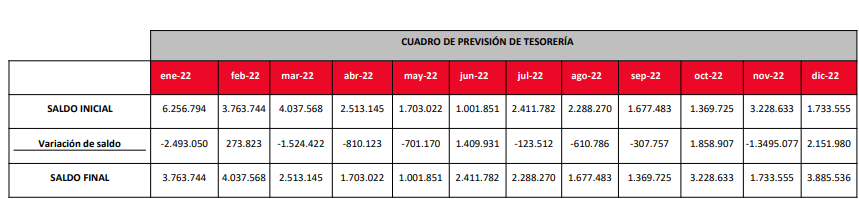 5.1. Digital Future Society* Sin tener en cuenta costes de personalDigital Future Society es un programa global promovido por la Vicepresidencia Tercera del Gobierno de España - Ministerio de Asuntos Económicos y Transformación Digital en colaboración con Mobile World Capital Barcelona y Red.es que persigue construir un futuro más justo, sostenible e inclusivo en la era digital para mejorar el impacto de la tecnología en la sociedad.Con este objetivo, conecta instituciones, corporaciones, organizaciones cívicas y academia, para generar debate, compartir conocimiento, crear soluciones para los desafíos que presenta el avance digital y acercarlas a la ciudadanía. Digital Future Society trabaja en cuatro verticales: innovación pública; confianza y seguridad digital; crecimiento equitativo; e inclusión y empoderamiento ciudadano.Digital Future Society dispone de un Think Tank, donde se lleva a cabo investigación orientada a la acción, y promueve el diálogo e intercambio de conocimiento sobre los desafíos éticos, legales y de inclusión derivados de la transformación digital. Las recomendaciones del Think Tank se validan mediante el laboratorio (DFS Lab) que identifica y testea las soluciones para los retos definidos en los cuatro verticales anteriormente mencionadas. A través del enfoque colaborativo, DFS Lab permite la conexión entre actores globales y locales que abordan problemas similares para identificar, compartir y escalar las mejores soluciones. Por último, y con el objetivo de acercar la tecnología a la ciudadanía, Digital Future Society despliega anualmente una semana de actividades, la Mobile Week, con talleres, conferencias, mesas redondas etc. dirigidas al ciudadano de a pie.Los recursos económicos que se necesitarán para realizar las actividades en 2022 son de 2.263 k€ que incluye un Global Summit que se celebrará en Barcelona previsiblemente en el segundo trimestre de 20212. Parte del coste está sufragado por unos ingresos en forma de subvención por parte del Ministerio de Asuntos Económicos y Transformación Digital de 991 k€, de donaciones, patrocinios y subvenciones por parte de l’Ajuntament de Barcelona i de l’Hospitalet.Este programa estará basado en tres ejes:Investigación “Think Tank”: Iniciativa de carácter global que analiza, investiga y genera conocimiento sobre los efectos derivados de la configuración, el uso y la gobernanza de la tecnología. Esta iniciativa reúne a expertos internacionales clave que ya están trabajando para solucionar este tipo de retos.Para este eje del programa se ha dispuesto una partida de 110 k€ destinados a:Contenido (64 k €)Alquiler espacios (5 k€)Consultoría (33,5 k€)Producción de eventos  (5 k €)Materiales de marketing fisico: (2,7 k€)Digital Future Society Lab: Valida las recomendaciones de Think Tank e identifica y testea las soluciones para los retos definidos en los cuatro verticales principales de programa: futuro del trabajo, tecnología y emergencia climática, servicios públicos inclusivos, gobernanza de datos.Para este eje del programa se ha dispuesto una partida de 143,5 k€ destinados a:Acuerdos de colaboración (64,5k€)Contenido y reporting (45 k€)Consultoría: (26 k€)Estudios e informes (6 k€)Traducciones: (2 k€)Empoderamiento “Summit”/Eventos: encuentros en los que compartir conocimientos, experiencias y herramientas que sirvan para inspirar a la ciudadanía y abordar los retos que plantea la digitalización.Mobile Week: Eventos que reflexionan sobre el impacto de la transformación digital conectando toda la ciudad a través de charlas, muestras, talleres y recorridos relacionados con el arte, la ciencia y la tecnología. Esta partida está divida en 2 partes, por un lado, la Mobile Week Barcelona y por otro la Mobile Week fuera de Barcelona (incluyendo Cataluña y el resto de España). Está dotada de un presupuesto de 308 k€ y parte del coste está sufragado por unos ingresos en forma de patrocinios o convenios de colaboración con los ayuntamientos.Eventos:  Para el 2022 el presupuesto destinado a eventos del DFS es de 74 k€ para los eventos organizados por el programa y 75,8 k€ para las participaciones a eventos organizados por terceros. Global Summit : Congreso internacional con periodicidad anual. El evento tendrá una duración de dos días, será el lugar donde convergen los encargados de formular políticas, empresarios, líderes cívicos y académicos para explorar cómo podríamos construir un futuro más equitativo e inclusivo en la era digital. Esta partida asocia unos costes de 475 k€, donde se presupuestan 202 k€ en contratación de ponentes y moderadores, y 164 k€ en agencias de producción de eventos, comunicación y prensa, elaboración de contenido y consultorías. Para apoyar a estos 3 ejes del programa, se han presupuestado unos gastos de 478 k€ en Marketing y Comunicación (incluyendo las licitaciones de content marketing, gabinete de prensa, y otros gastos de campañas digitales y material marketing) y 91 k€ en la partida de Engagement, para la organización de webinars, roadshows, y otras actividades de soporte al programa. 5.2. Barcelona Digital Talent* Sin tener en cuenta costes de personalPrograma que arrancó en 2019 para posicionar Barcelona como capital de talento digital y asegurar su competitividad como ciudad tecnológica.Barcelona Digital Talent es una alianza público-privada impulsada por MWCapital, CTecno, Barcelona Tech City, 22@Network, Foment del Treball, Barcelona Global, Generalitat de Catalunya y Ajuntament de Barcelona.La alianza tiene como objetivo posicionar Barcelona como un hub de talento digital que crea y retiene profesionales con competencias digitales y capta talento a nivel internacional.Se trata de un proyecto en el cual se ven representados de forma transversal todos los actores del ecosistema para definir una estrategia y unos objetivos comunes que permitan sumar esfuerzos y ser más eficientes con todos los recursos e iniciativas en torno al desarrollo de talento digital.La alianza trabaja en dos principales ejes de trabajo: fomentar la captación y atracción de talento no digital al sector y la atracción de talento internacional posicionando Barcelona y Catalunya como lugar dónde desarrollar tu carrera.Para llevarlo a cabo, la alianza ha segmentado las diferentes líneas de actuación que corresponden a las áreas anteriormente mencionadas.En lo que respecta a la contribución económica de MWCapital, se concentran en partidas relacionadas con Ingresos, MarComms, Eventos, Servicios a Ciudadanía, Viajes. Ingresos: Esta línea contempla las aportaciones dinerarias que otras empresas o entidades aporten al proyecto.  Como se ha introducido anteriormente, se trata de una alianza público-privada en la que el papel de las empresas es fundamental para alinear esfuerzos. En este sentido se contempla la posibilidad de formar parte de la alianza a través de un modelo de subscripción anual a las diferentes actividades que ofrece la alianza. Estas contribuciones oscilan entre 10.000 y 25.000 euros según la categoría de membresía que opte la empresa solicitante. Se prevé la incorporación de 16 empresas durante el 2022, habida en cuenta que durante el 2021 ya son 13 las empresas suscritas para su renovación. Todo ello suma un importe total de 190.000 euros. Así mismo, se espera obtener ingresos por parte de las administraciones públicas en forma de subvención. En concreto se prevén dos subvenciones, una procedente de la Generalitat de Catalunya por valor total de 100.000 euros y otra del Ajuntament de Barcelona por valor total de 10.000 euros. Estos ingresos, así mismo, han de servir para financiar las actividades que posteriormente se describirán.Marketing y comunicación: contempla todos aquellos gastos que van relacionados con las actividades de Marketing y Comunicación y tiene un gasto asociado de 224 k€Los dos principales ejes se apoyan en un mismo proceso para sensibilizar, promocionar y conectar, por un lado, talento local para que se forme en competencias digitales y, por otro, talento internacional para que decidan desarrollar su trayectoria profesional en Barcelona.  A lo largo del 2022 se contemplan un seguido de actuaciones que precisan del correspondiente soporte en: Campañas en medios digitales: la compra de espacio publicitario online tales como espacio en Instagram, Linked-In, Twitter, Youtube o cualquier otra red que sea considerada. Producción audiovisual: relacionado con la producción de videos que serán empleados en nuestra plataforma web, redes sociales o espacio publicitario. Agencias/profesionales de creatividad y diseño: relacionado con la maquetación de documentos (estudios e informes) que se van a realizar a lo largo de todo el año. Traducciones: relacionado con la difusión de contenido en otros idiomas, principalmente traducciones al catalán, castellano e inglés. Consultoría: soporte de una empresa externa o freelance que nos ayude en la gestión y tareas vinculadas a la actividad diaria de marketing, así como soporte en la optimización de herramientas de marketing automatizado (SalesForce). Agencias profesionales de comunicación: agencias externas para el soporte de proyectos vinculados a el uso de influencers y otros canales alternativos que mejoren la diseminación de nuestro contenido a través del público target. Profesionales. Elaboración y gestión de contenidos: la redacción de todo aquel contenido que se distribuya a través de nuestro portal web tales como la actualización del directorio de empresas y cursos, artículos, testimoniales, etc.Todas estas actuaciones darán soporte a las siguientes líneas de actuación. Eventos: Durante el año 2022 se van a realizar diferentes tipos de eventos y para esta partida se destinarán 122 k€Jump2digital: es el evento anual de la alianza ideado para ser el gran encuentro del talento digital entre candidatos y empresas. Este evento nos sirve también para posicionar la alianza y captar nuevas empresas miembro. Los gastos que se prevén para este tipo de acto son “Alquiler de mobiliario”, “Servicios de personal staff vinculados al evento”, “Alquiler de equipos”, “Agencias/profesionales de soporte a la producción”, “Ponentes/Moderadores”, “Servicio de dinamización de eventos”, “Alquiler de espacios no recurrentes”. Eventos de Comunidad Abiertos: son encuentros entre empresas preocupadas por la falta de talento digital que tienen como objetivo presentar los informes y estudios que se elaboren a lo largo del año. Se prevé realizar tres eventos de este tipo. Los gastos que se prevén para este tipo de acto son: “Catering”. Eventos de Comunidad Cerrados: son encuentros entre las empresas miembro de la alianza en los que participa una figura destacada del área de conocimiento que se quiera tratar (por ejemplo, un profesor, un analista, …). Se prevé realizar tres eventos de comunidad cerrados. Los gastos que se prevén para este tipo de acto son “Consultoría” y “Catering”. 4YFN: aprovechando la cercana relación con GSMA y la feria 4YFN, se prevé alcanzar un acuerdo para ubicar una zona especializada en talento digital dentro de la propia feria. Dicha zona contará con una zona para realizar hackathon for recruitment, un speed dating o dinámica similar y un pequeño stage en el que celebrar ponencias. Así mismo, se prevé la participación en el programa del contenido de la feria. Los gastos que se prevén para este tipo de acto son “Construcción de stands, materiales y decoración para eventos”, “Patrocinios/Convenios de colaboración”. Convocatorias de prensa: consideramos que a lo largo de todo el año 2022 se van a realizar dos convocatorias de prensa para comunicar la publicación de dos estudios y/o actividades y noticias relacionadas con la alianza. No se prevé que esta actividad tenga ningún coste. Advisory Board: se trata de encuentros cada seis meses entre personas destacadas del sector digital para que ayuden a orientar la estrategia y líneas de actuación de la alianza. Se prevé realizar dos eventos de este tipo. Los gastos que se prevén para este tipo de acto son: “Catering”. Piloto Rural: se trata de un proyecto para promocionar el trabajo en remoto desde entornos rurales para perfiles digitales. Este proyecto se realizó durante el 2021 y se quiere repetir la misma experiencia en dos ubicaciones distintas durante el 2022. Durante un periodo de tiempo, varios profesionales digitales tienen la oportunidad de vivir la experiencia y conectar con los municipios de acogida a través de actividades varias. Los gastos que se prevén para este tipo de evento son: “Agencias/profesionales de soporte a la producción”, “Viajes y gastos menores asociados a terceros”, “Servicios de dinamización de eventos”, “Catering” y “Alquiler de espacios no recurrentes”.  Tour BDT: se trata de un proyecto en el que, a través de las principales universidades y centros formativos que reciben talento internacional en Barcelona, podamos organizar una jornada en el que estos alumnos visiten las principales empresas reclutadoras de talento digital en cada una de sus sedes para acabar con en un acto de encuentro entre talento y recruiters de todas ellas. Se prevé realizar un solo evento de este tipo. Los gastos que se prevén para este evento son: “Viajes y gastos menores asociados a terceros” y “Catering”.  Conexión Universidades: este tipo de actos van orientados a retener aquel talento internacional que viene a Barcelona a realizar sus estudios de grado, postgrado o máster, con el objetivo de conectarlos con empresas tecnológicas que retengan este talento que provisionalmente está estudiando aquí. No se prevé que esta actividad tenga ningún coste. Servicios a ciudadanía: se destinará para esta partida un presupuesto de 132 k€Durante el año 2022 se van a realizar doce servicios a ciudadanía de acuerdo con los dos ejes (reorientación profesional al sector digital y captación de talento internacional) y según la fase en la que se encuentren: orientación, formación o conexión: Programa de Mentorship: a lo largo del 2022 se prevé realizar un servicio de asesoramiento entre talento que están evaluando formarse en competencias digitales y profesionales de esta industria. Los gastos que se prevén para este tipo de actividad son “Consultorías” y “Campañas en medios digitales”. Talleres: a lo largo del 2022 se prevé realizar 10 talleres online a través de diferentes partners del proyecto y 10 talleres online a través de nuestro propio portal. Estos talleres tienen como objetivo sensibilizar y orientar a personas que están pensado reenfocar su futuro profesional hacia el mundo digital. Los gastos que se prevén para este tipo de actividad son “Consultorías”, “Campañas en medios digitales”. Plataformas de e-learning: se ofrece la posibilidad de acceder a formación abierta en línea a través de partnerships con proveedores de dicho contenido tales como Coursera, Conecta Empleo (Telefónica), Trailhead (SalesForce), etc. Los gastos que se prevén para este tipo de actividad son “Campañas en medios digitales” y “Licencias de software”. Becas BDT: durante el 2022 se espera realizar una campaña de comunicación para promocionar becas de cursos relacionados con el desarrollo de competencias digitales. Los gastos que se prevén para este tipo de actividad son “Campañas en medios digitales” y “Producción audiovisual”. Cursos BDT: durante el 2020 y 2021 se desarrollaron 7 programas formativos que responden a las necesidades de los puestos de trabajo que las empresas más demandan de talento digital. Se espera que estos programas se oferten de forma subvencionada durante el 2022. Para ello se va a promover la captación de alumnos y la conexión de éstos con empresas una vez se hayan formado. Los gastos que se prevén para este tipo de actividad son “Campañas en medios digitales”, “Consultorías” y “Producción audiovisual”. Speed Datings: se trata de un tipo de eventos en los que, a través de entrevistas rápidas, empresas puedan ver a candidatos afines a las vacantes que están ofreciendo. Habitualmente este tipo de evento se enmarca en algún tipo de feria profesional como, por ejemplo, 4YFN o Sónar+D. Los gastos que se prevén para este tipo de acto son “Consultoría”. Hackathon for recruitment: se trata de un tipo de evento en el que, a través de un reto, nuevo talento digital puede demostrar sus aptitudes hard y soft. En el mismo evento participan mentores (recruiters) para ayudarles en la resolución del reto y poder ver como se desenvuelven los participantes. Los gastos que se prevén para este tipo de acto son “Consultoría”. Talent Squad: se trata de un portal de información agregada con todas aquellas personas que recién hayan finalizado una formación de ámbito digital. Esta base de datos está conectada con recruiters de las principales empresas contratadoras de talento digital. Los gastos que se prevén para este tipo de acto son “Consultoría”. Digital Talent Overview: se trata del estudio anual que realizamos para evaluar la brecha de talento digital en Barcelona. Este estudio tiene doble objetivo, dar difusión de la escasez de profesionales con competencias de desarrollo digital y orientar las diferentes líneas de actuación de la alianza. Los gastos que se prevén para este tipo de actividad son “Consultorías”, “Producción audiovisual” y “Campañas en medios digitales”. Monográficos especiales: se trata de otra categoría de estudios, más acotados, que tratan de un tema concreto acerca del talento digital. Por ejemplo, el estado del talento digital en el sector en concreto o nuevas herramientas para la agilización de procesos digitales. Estos estudios sirven para ilustrar información extendida de un tema muy concreto. Los gastos que se prevén para este tipo de actividad son “Consultorías” y “Producción audiovisual”. Digital Talent Monitor: se trata de una infografía mensual en la que se puede ver la evolución de la demanda de talento digital del mes anterior. Este tipo de contenido es difundido por redes sociales y se actualiza mes a mes. Los gastos que se prevén para este tipo de actividad son “Licencias de software” y “Agencias/profesionales de creatividad y diseño”. Misiones Internacionales: a lo largo del 2022 se prevé realizar un total de dos misiones de captación de talento digital en formato online. Son eventos que sirven para posicionar Barcelona como lugar dónde desarrollar tu carrera profesional y así mismo para conectar talento digital de fuera con empresas de Barcelona. Los gastos que se prevén para este tipo de acto son “Consultoría”, “Campañas en medios digitales” y “Producción audiovisual”. Hay más gastos que serán desembolsados por otras entidades. Freelance de soporte: se trata de ayuda externa profesional para dar respuesta a puntas de trabajo extra enfocado a la gestión de soporte con los partners o a la gestión de soporte en marketing y comunicación. Los gastos que se prevén para este tipo de actividad son “Consultorías”. Viajes: Durante el 2022 prevemos una pequeña parte del presupuesto destinada a Viajes y Notas de Gasto por 2 k€:  Propios: dado las actividades que se realizarán durante el año 2022 se prevé una partida que sufraga estos costes. Los gastos que se prevén para este tipo de acto son “Viajes y gastos a personal propio”.5.3. 5G Barcelona* Sin tener en cuenta costes de personalEl programa tiene como objetivo consolidar a la ciudad de Barcelona, Catalunya y España como un hub tecnológico en el desarrollo de la nueva tecnología, explorando los retornos sociales, económicos, de posicionamiento y de consolidación de talento de cada iniciativa.5G Barcelona es una iniciativa público-privada que trabaja para transformar el área metropolitana de Barcelona en un laboratorio urbano abierto y neutral para la validación y adopción de tecnologías y aplicaciones 5G en un entorno real. 5G Barcelona es un proyecto innovador que está impulsado por la Generalitat de Catalunya, el Ayuntamiento de Barcelona, Mobile World Capital Barcelona, i2CAT, CTTC, Atos y la UPC.Barcelona se está posicionando como ciudad líder en tecnología ya que cuenta con empresas capaces de generar una demanda sofisticada de servicios y aplicaciones 5G, y tiene una alta capacidad de atracción de grandes corporaciones para instalar sus unidades de innovación.El 5G facilitará el acceso al nombrado internet de las cosas, abriendo a la generación de nuevos servicios innovadores en el ámbito social, rural, industria 4.0, turismo, media y sanitario. El despliegue de 5G traerá una transformación tecnológica de servicios e infraestructuras, reducirá la brecha digital y generará oportunidades para las nuevas generaciones.Los costes asociados al programa 5GBarcelona son de 815 k€, resumidos en las siguientes partidas:Marketing: Contenido de 5G dentro del marco MWC Barcelona, así como costes asociados al diseño y la maquetación. (85 k€).Pilotos: se está colaborando en la prueba de proyectos piloto donde se analizan todos los aspectos tecnológicos y de mercado para su implementación en la vida (261 k€) 5G Laboratorios: Espacios abiertos para que empresas y personas puedan testear sus ideas en diferentes redes de IoT de acuerdo con sus necesidades; probar conceptos y construir prototipos iniciales que puedan llegar al mercado. Para esta partida se dotan 57 k€Subvención Generalitat de Catalunya (Área 5G): Se prevé continuar con la subvención que empezó en 2020 para extender acciones de 5G por el conjunto del territorio catalán, por valor de 400 k€Gastos viajes y notas de gasto del personal propio (12k€).5.4. Observatorio Nacional 5G* Sin tener en cuenta costes de personalConvenio entre la Secretaría de Estado para el Avance Digital (actual Secretaría General de Infraestructuras), la Entidad Pública Empresarial Red.es, M.P. y Mobile World Capital Barcelona para la realización de actuaciones conjuntas en el ámbito de la tecnología 5G – “Observatorio Nacional de 5G”La tecnología 5G constituye el nuevo paradigma de las comunicaciones inalámbricas. Pero la tecnología 5G será, además, el componente tecnológico esencial en la transformación digital de la sociedad y de la economía en los países más avanzados durante la próxima década. Las principales soluciones habilitadoras para dicha transformación digital, el Internet de las cosas y el big data, la robótica, la realidad virtual o la ultra alta definición, se soportarán sobre redes y servicios 5G.Las expectativas de impacto de la introducción de las redes y servicios 5G se apoyan en las innovaciones tecnológicas que incorpora sobre las capacidades de las actuales infraestructuras de comunicaciones móviles. El Observatorio Nacional 5G fomenta un modelo relacional que pone en común todo el ecosistema con el objetivo de encontrar soluciones 5G para coordinar, incentivar y ejecutar acciones conjuntas.Las actividades del ON5G pasan por compartir las experiencias de los pilotos y casos de uso relacionados con 5G que se realicen a nivel nacional, agrupando experiencias internacionales, así como también contribuir a la estandarización e innovación de estos.Este programa también tiene como objetivo asistir a la Oficina Técnica del Plan Nacional 5G en su labor de coordinación de las sinergias público-privadas y en el despliegue de redes y servicios 5G.El presupuesto 2022 para el Observatorio Nacional 5G es de 600 k€ que se prevén que estarán 100% sufragados por el nuevo convenio con la aportación pública en forma de subvención por la Secretaría de Estado para el Avance Digital y la Entidad Pública Empresarial Red.es, M.P.Los costes se explican en las siguientes partidas:Estudios e informes/reportes: (65 k€)Seminarios y Jornadas (168 k€)Marketing y Comunicación (347 k€)5.5. Marketing y Comunicación Corporativo (incluye eventos)* Sin tener en cuenta costes de personalElemento clave en la difusión y posicionamiento de la marca Mobile World Capital Barcelona, así como de los programas que se ejecutan desde la Fundación. A continuación, se detalla la dotación presupuestaria para 2022 en materia de prensa y relaciones públicas y marketing corporativo:Prensa y Relaciones Públicas: el gasto presupuestado es de 392k€ y corresponde a los servicios de agencias de comunicación, contratación del servicio de seguimiento de impactos de prensa en medios (clipping), así como materiales y cuotas de asociación como, por ejemplo, Ametic, Barcelona Tech City y DigitalEsMarketing Corporativo: los 214 k€ presupuestados en 2022 incluyen gastos para agencias de marketing creativo (106 k€), marketing digital (57 k€), campañas en medios digitales (15 k€), mantenimiento SEO (12k €), impresiones, traducciones (4k€), así como mailing (20k€). Estos gastos dan soporte a todos los programas de la Fundación y con esta consolidación se han conseguido eficiencias y reducción de costes. Además, en esta partida se reflejan los costes de los siguientes eventos que se realizarán durante el año 2022:a. MWC Barcelonab. Mobile Talksc. Mobile Lunchd. Viajes y notas de gastoCabe destacar que, en virtud del Host City Parties Agreement, MWCapital tiene unos derechos económicos derivados de la venta de inventario publicitario, en el marco de MWC. Debido a las condiciones para la ejecución de esos derechos y a la falta de capacidades de la Fundación, en 2014 se firmó un acuerdo con GSMA para que se pudiera vender el inventario y repartir las ganancias de estos espacios.El total de los gastos asociados a realizar los eventos que se detallarán a continuación suma un total de 628 k€MWC Barcelona 2022 y 4YFN: En el año 2022 se ha presupuestado 261 k€ para el stand y las actividades de MWCapital durante MWC. El stand de la Fundación sirve para mostrar las actividades realizadas durante todo el año y para que entidades colaboradoras y Patronos también den visibilidad a su actividad. Además, les proponemos participar en, workshops, conferencias, entre otros. La Fundación contará con espacio propio en 4YFN donde mostrará a la comunidad emprendedora sus actividades y acogerá actividades orientadas a que los visitantes de MWC se interesen en descubrir, entender y colaborar con las startups del evento. Para sufragar estos costes se destinan 64 k€.MWCapital contribuye económicamente a sufragar los gastos de la cena de gala que se celebra el día antes de la inauguración de MWC, ofrecida por el Ayuntamiento y GSMA a 150 máximos representantes de las empresas y autoridades a nivel global y presidida por el Rey de España. La dotación presupuestaria para esta actividad es de 40 k€.Mobile Talks: Eventos que invitan a la reflexión y el intercambio de conocimiento alrededor de los retos que plantea la transformación digital. Acerca a los expertos internacionales más destacados y propone un nuevo marco de debate e interacción que permite afrontar el reto digital con garantías. El presupuesto de gasto previsto para estas actividades es de 27k €, y no se prevé obtener ingresos para financiarlo, a fecha de la creación de este informe.Mobile Lunch: Espacio relacional dirigido a la comunidad empresarial en el marco de MWC Barcelona y 4YFN. Mobile Lunch Barcelona es el punto de encuentro para explorar las oportunidades de negocio del evento más importante de la industria móvil a nivel global.Dirigido a instituciones, corporaciones, pymes y emprendedores; Mobile Lunch reunirá por cuarto año consecutivo a la comunidad de Mobile World Capital Barcelona con el objetivo de compartir conocimiento alrededor del ámbito digital.El presupuesto del evento es de 53 k€ X aniversario Fundación: Con el motivo del X aniversario desde la constitución de la Fundación se realizarán actividades, producción audiovisual y actos relacionados y se destinarán 218 k€ de la partida presupuestaria.Viajes y notas de gasto: Se ha presupuestado 20 k€ en concepto de viajes y notas de gasto para hacer frente a las necesidades del personal que deberá viajar a los distintos eventos programados durante 2022.5.6. Proyectos Europeos* Sin tener en cuenta costes de personalEl posicionamiento como agente relevante ante la Comisión Europea exige resultar visible ante ésta a través de la participación en Consorcios Europeos. El hecho de participar en Proyectos Europeos nos permite ser influencers de sus políticas en cuanto a la digitalización de Europa y ser organismo de intermediación de segunda generación. Estos proyectos representan unos ingresos netos para la Fundación previstos para el año 2021 de 653 k€. Algunos de ellos ya se comenzaron a ejecutar en 2020 y se finalizarán entre 2021 y 2024.En el presupuesto de 2022, por motivos de prudencia, solo se han contabilizado entre el 75- 80% de la subvención total que se otorga de los proyectos, aunque se espera que podamos obtener fondos adicionales (25% overheads). Cabe destacar que todos los costes que se expliquen de ahora en adelante en cada proyecto están 100% sufragados por los ingresos.Programas para 2022:5GCroCo: tiene el objetivo de validar y optimizar la tecnología 5G y su arquitectura bajo casos de uso de vehículo conectado y autónomo, reduciendo así las incertidumbres relacionadas con el despliegue comercial de las comunicaciones eV2X entre las zonas fronterizas de Europa.El presupuesto asociado a este proyecto es de 26 k€.5GMED: desarrollará y mejorará escenarios de aplicación 5G transfronterizos dentro de servicios avanzados de movilidad cooperativa conectada y automatizada (CCAM) y del sistema de comunicaciones móviles ferroviarias de futuro (FRMCS). Se elaborarán cuatro proyectos piloto en ferrocarril y autopista entre Figueras y Perpiñán.El presupuesto asociado a este proyecto es de 55 k€.BetterFactories: proyecto que fomenta la transformación digital y la adquisición de competencias digitales a través de una metodología «lean-agile» para pymes. Artistas y diseñadores ayudarán a crear espacios de disrupción e innovación para la gestión de residuos, energía, recursos y logística en empresas de manufactura.El presupuesto asociado a este proyecto es de 55 k€.I4MS-4TS,ICT Innovation for Manufacturing SME’s: la iniciativa europea estrella que apoya la transformación digital en pequeñas y medianas empresas del sector de la manufactura. Las pymes pueden solicitar apoyo tecnológico y financiero para llevar a cabo experimentos y pilotos que les permitan testear tecnologías e implementar procesos digitales innovadores.El presupuesto asociado a este proyecto es de 96 k€.Möbius: El proyecto Möbius contribuye a la renovación y vigorización del sector editorial proporcionándole metodologías y herramientas enfocadas a aprovechar el potencial de los prosumidores en los procesos de innovación tecnológica. El presupuesto asociado a este proyecto es de 58 k€.5G TurboEl proyecto 5GTurbo es una aceleradora de startups 5G en el sector de la movilidad que se llevará a cabo en 2022. El programa creará sinergias entre industria, ciudades y empresas emergentes para validar tecnologías y mercado. El consorcio ofrecerá servicios de aceleración económica y técnica en el marco de diferentes actividades, tales como bootcamps y demo days.  El presupuesto asociado es de 29 k€Además, se presupuestan 53 k€ para consultoría de nuevos proyectos, así como la gestión de posibles nuevos proyectos por valor de 55 k€.5.7. Servicios Corporativos* Sin tener en cuenta costes de personalSe incluyen en “Servicios Corporativos” todas aquellas actividades necesarias para el buen funcionamiento de la Fundación y la ejecución de sus programas. El presupuesto total de Servicios Corporativos asciende a 1.506 k€.Las principales partidas que se incluyen son las siguientes:Servicios Jurídicos: Se estiman unos costes totales de 102k€ que incluyen los costes de asesoramiento civil y mercantil, registro de marcas, asesoramiento puntual en materia de contratación pública, servicios de secretaría de la Comisión Ejecutiva y Patronato, así como todas actuaciones a realizar aqunte Notarios y otros Organismos Oficiales.Personas: Esta partida estima unos costes de 160 k€ para 2022 que incluyen, entre otras partidas, la inversión en formación de personal, gastos de asesoramiento legal/laboral, así como prevención y vigilancia de la salud/PRL.IT: Se estiman unos costes totales de 529 k€ que incluyen costes de licencias de SAP, CRM y Microsoft office y otras (100 K€). Incluyen las plataformas de gestión vacaciones, notas de gasto, así como los costes de webs (160 k€), servicio soporte informático (98 k€), licencias Azure y herramientas colaborativas (43 k€) y otras herramientas, así como mejoras de los sistemas planificadas (85 k€).Finanzas: Esta partida incluye los costes de la gestión fiscal, auditoria, presentación impuesto IAE así como traducciones necesarias durante el año de documentos oficiales y gastos bancarios. Los costes totales para el 2022 ascienden a 35 k€.Facilities: Es la partida de mayor presupuesto de servicios corporativos ya que incluye todos los costes de alquileres, suministros, limpieza y reciclaje, seguros y consumibles de oficina por valor de 351 k€ pero que en el año 2022 se repartirán los gastos de alquiler y otros gastos de oficina entre la Fundación y su sociedad limitada, Barcelona Mobile Ventures. Por tanto, por refacturación de servicios se espera obtener un ingreso de 122 k€ con lo que compensaría el gasto y realmente su gasto será de 229 k€.  6.1. Balance de situación 20226.2. Activo no corrienteInmovilizado IntangibleEl saldo de 14k corresponde a la inversión prevista de 20 k€ para año 2022 menos la diferencia acumulada del año.Inmovilizado MaterialSe prevén inversiones en equipos informáticos y compra de inmovilizado material por valor de 50 k€ menos una previsión de 78 k€ de amortización durante el año 2022.Inversiones en Entidades del GrupoLas inversiones financieras en Entidades del Grupo corresponden a la inversión realizada en la entidad 100% participada por la Fundación, la sociedad Barcelona Mobile Ventures, S.L. desde su inicio. La diferencia es el resultado del 2022 previsto en la sociedad limitada, Barcelona Mobile Ventures, S.L (160 K€)Inversiones Financieras a largo plazoLa diferencia de 5 k€ corresponde a la devolución de la garantía de buena ejecución de obras prevista que se devuelva en 2022.6.3. Activo corrienteDeudoresEsta partida representa la deuda de clientes a previsión de cierre del ejercicio 2022. Respecto al 2021 no se prevén prácticamente variaciones. Factura de diciembre de refacturación gastos a la Barcelona Mobile Ventures, SL, por valor de 3 k€Administraciones Públicas deudorasHay una variación del 69% (682 k€) que corresponde a las subvenciones concedidas pendientes de recibir de Proyectos Europeos durante el año 2022. A continuación, se detalla:TesoreríaAtendiendo al presente presupuesto no se prevén tensiones de tesorería durante el ejercicio 2022 (ver cuadro de previsión de tesorería para más información). Se tiene en cuenta que se pagarán 1’5 millones durante el mes de enero 2021 para liquidar parte de la deuda con GSMA (3M). Se contempla, además, el segundo plazo de la ampliación de capital a su sociedad limitada 100% participada, Barcelona Mobile Ventures, SL durante el mes de Julio de 2022. tal y como se hizo en 2021, gracias al compromiso del Ajuntament de Barcelona y ratificado en Patronato del traspaso de 2M€ del patrimonio neto de la Fundación a mVentures, SL en cuatro años (2021- 2024).6.4. Patrimonio netoEl Patrimonio neto presenta una situación equilibrada, con un saldo positivo que al finalizar En el valor del patrimonio están incluidos los deterioros acumulados por la participación en Barcelona Mobile Ventures, S.L. más las pérdidas previstas para el ejercicio 2022 (339 k€). 6.5. Pasivo corrienteAdministraciones Públicas acreedorasEl saldo corresponde a deudas con las Administraciones Públicas por Seguridad Social e IRPF. Hay un incremento de 2k€ respecto la previsión de cierre 2021, por el incremento de los gastos de personal.Proveedores y otras cuentas a pagarLa diferencia del 60% (1.421 k€) se explica principalmente porque a 31 de enero de 2022 se liquidará un primer pago de 1,5M€ pendiente a GSMA relacionado con el Host City Parties Agreement 2012-2013. Y, por tanto, la deuda con GSMA Ltd quedará liquidada.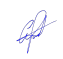 Carlos Grau LaraDirector General201220132014201420152016201720182019202020212022AcumuladoIngresos6.00119.02521.37317.68717.68720.30821.42018.66319.05017.96118.18620.253199.927Gastos-7.161-17.062-20.367-17.039-17.039-18.802-21.268-18.533-19.045-17.947-18.167-20.251-195.642Inversiones-1.045-1.622-45-49-49-108-88-15-22-178-15-70-3.257Excedente ejercicio-1.1601.9631.0066486481.5061521304.8114.918.82,14.286Remanente acumulado-1.1608031.8092.4572.4573.9634.1154.2454.2504.2654.2844.286Prev. Cierre 2021Presupuesto 2022Diferencia% Ingresos por las actividades 18.186.85420.352.7652.165.91112%Prestación de servicios, promociones, patrocinadores 705136.375161.719(25.344)19%Ingresos de promociones, patrocinadores y colaboraciones723681.663995.000(313.337)46%Subvenciones, donaciones y legados a la explotación74016.258.81718.011.046(1.752.229)10%Donaciones y otros ingresos por la actividad 7471.100.0001.185.000(75.000)7%Gastos de personal(3.214.413)(2.841.316)(373.097)-11,6%Otros gastos de explotación(14.878.699)(17.416.747)2.538.04817%    Servicios exteriores(14.875.904)(17.415.070)2.539.16617%Alquileres y cánones621(232.077)(287.816)55.73924%Reparaciones y conservación622(53.444)(58.201)4.7579%Servicios profesionales independientes623(12.959.104)(14.244.929)1.285.82510%Transportes624(6.124)(5.690)(434)-7%Primas de seguros625(2.710)(2.505)(205)-8%Servicios bancarios626(6.061)(8.004)1.94332%Publicidad, propaganda y relaciones públicas627(1.146.601)(1.666.258)519.65745%Suministros628(64.537)(64.054)(483)-1%Otros servicios629(405.246)(1.077.613)672.367166%   Tributos631(2.794)(1.677)(1.117)-40%9. Amortización del inmovilizado (74.863)(92.556)17.69324%RESULTADO DE EXPLOTACIÓN18.8802.14616.734-89%RESULTADO DEL EJERCICIO18.8802.14616.734-89%Prev. Cierre 2021Prev. Cierre 2021Presupuesto 2022Presupuesto 2022Diferencia%Gastos de personal(3.214)(2.841)373.097-11,6%Prev. Cierre 2021Presupuesto 2022Diferencia%Otros gastos de explotación(14.878.699)(17.416.747)2.538.04817%    Servicios exteriores(14.875.904)(17.415.070)2.539.16617%Alquileres y cánones621(232.077)(287.816)55.73924%Reparaciones y conservación622(53.444)(58.201)4.7579%Servicios profesionales independientes623(12.959.104)(14.244.929)1.285.82510%Transportes624(6.124)(5.690)(434)-7%Primas de seguros625(2.710)(2.505)(205)-8%Servicios bancarios626(6.061)(8.004)1.94332%Publicidad, propaganda y relaciones públicas627(1.146.601)(1.666.258)519.65745%Suministros628(64.537)(64.054)(483)-1%Otros servicios629(405.246)(1.077.613)672.367166%   Tributos631(2.794)(1.677)(1.117)-40%9. Amortización del inmovilizado (74.863)(92.556)17.69324%RESULTADO DE EXPLOTACIÓN18.8802.14616.734-89%Previsión cierre 2021Presupuesto 2022Diferencia%Alquileres y cánones(232.077)(287.816)55.73916%Previsión cierre 2021Presupuesto 2022Diferencia%Reparaciones y conservaciónReparaciones y conservación(53.444)(58.201)4.7579%Previsión cierre 2021Presupuesto 2022Diferencia%Servicios prof.independientesServicios prof.independientes(12.959.104)(14.244.929)1.285.82510%Prev. Cierre 2021Presupuesto 2022Diferencia%Otros servicios(405.246)(1.077.613)672.367166%Presupuesto 2022 Ingresos por las actividades 20.352.765Prestación de servicios, promociones, patrocinadores 705161.719Ingresos de promociones, patrocinadores i colaboraciones723995.000Subvenciones, donaciones y legados a la explotación74018.011.046Donaciones y otros ingresos por la actividad 7471.185.000Gastos de personal(2.841.316)Sueldos, salarios i similares640(2.259.605)Indemnizaciones641-Cargas sociales642(581.711)Otros gastos de personal649-Otros gastos de explotación(17.416.747)    Servicios exteriores(17.415.070Alquileres y cánones621(287.816)Reparaciones y conservación622(58.201)Servicios profesionales independientes623(14.244.929)Transportes624(5.690)Primas de seguros625(2.505)Servicios bancarios626(8.004)Publicidad, propaganda y relaciones públicas627(1.666.258)Suministros628(64.054)Otros servicios629(1.077.613)   Tributos631(1.677)9. Amortización del inmovilizado (92.556)Amortización del inmovilizado inmaterial680(6.544)Amortización del inmovilizado material681(86.012)RESULTADO DE EXPLOTACIÓN2.14612. Deterioro y resultado por enaj. del inmov-Pérdidas procedentes del inmovilizado671-13. Otros resultados-Gastos excepcionales 678-Ingresos excepcionales778-17. Gastos financieros/Diferencias de cambio-Diferencias negativas de cambio668-RESULTADO FINANCIERO-RESULTADO DEL EJERCICIO2.146DIGITAL FUTURE SOCIETYDIGITAL FUTURE SOCIETYIngresos actividades 1.717 k€ Gastos actividades -2.264 k€ DIGITAL TALENTDIGITAL TALENTIngresos actividades 300 k€ Gastos actividades -590 k€ 5G BARCELONA5G BARCELONAIngresos actividades 450k € Gastos actividades -815 k € OBSERVATORIO NACIONAL 5GOBSERVATORIO NACIONAL 5GIngresos actividades  600 € Gastos actividades  600 k € MARKETING Y COMUNICACIÓN CORPORATIVOMARKETING Y COMUNICACIÓN CORPORATIVOIngresos actividades375 K€Gastos actividades -1.326 K€PROYECTOS EUROPEOSPROYECTOS EUROPEOSIngresos actividades629 K€Gastos actividades -428 K€SERVICIOS CORPORATIVOSSERVICIOS CORPORATIVOSIngresos actividades1.282 K€Gastos actividades -1.506 K€Prev. Cierre 2021Presupuesto 2022Diferencia%Inmovilizado intangibleInmovilizado intangible10.74124.62113.880129%Inmovilizado materialInmovilizado material151.368123.368-28.000-18%Inversiones Entidades del GrupoInversiones Entidades del Grupo3.317.1563.477.549160.3935%Inversiones Financieras a largo PlazoInversiones Financieras a largo Plazo52.53247.162-5.370-10%Activo no corrienteActivo no corriente3.531.7963.672.700140.9034%Deudores 433.056436.9083.8521%Administraciones públicasAdministraciones públicas991.4861.674.266682.78069%Efectivo y otros activos liquidosEfectivo y otros activos liquidos6.460.7223.885.536-2.575.186-40%Activo CorrienteActivo Corriente7.885.2645.996.710-1.888.554-24%TOTAL ACTIVO11.417.0609.669.410-1.747.651-15.3%Fondos dotacionalesFondos dotacionales60.00060.00000%Resultados ejercicios anterioresResultados ejercicios anteriores4.260.3764.279.25618.8800.4%Subvenciones, donaciones y legados recibidosSubvenciones, donaciones y legados recibidos2.814.1563.632.470-339.607-12%Resultado del ejercicioResultado del ejercicio18.8802.146-16.734-89%Patrimonio NetoPatrimonio Neto7.153.4126.815.951-337.641-5%Administraciones públicasAdministraciones públicas164.623166.7062.0831%Proveedores y otras cuentas a pagarProveedores y otras cuentas a pagar2.373.122951.230-1.421.892-60%Deudas a corto plazoDeudas a corto plazo1.725.9021.735.5239.6211%Pasivo Corriente Pasivo Corriente 4.263.6472.853.459-1.410.189-33%TOTAL PASIVO Y PATRIMONIO NETOTOTAL PASIVO Y PATRIMONIO NETO11.417.0609.669.410-1.747.650-15,3%000,sPrev. cierre 2021Presu 2022Diferencia5GMED1531530Möbius1811810I4MS101--101Better Factories3043040Erasmus-3535ON5G-6006005G/DT250400150Totales989 k€1.674 k€682 k€